от 24 апреля 2018 года № 14О внесении изменений в административный регламент предоставления муниципальной услуги:«Присвоение (изменение)  адресов объектамнедвижимости», утвержденный постановлением администрации от 28 сентября 2015 № 30В соответствии с пунктом 4 части 1 статьи 5 Федерального закона от 28 декабря . № 443-ФЗ «О федеральной информационной адресной системе и о внесении изменений в Федеральный закон «Об общих принципах организации местного самоуправления в Российской Федерации» и Постановлением Правительства РФ от 19 ноября . № 1221 «Об утверждении Правил присвоения, изменения и аннулирования адресов», руководствуясь Уставом муниципального образования «Юксарское сельское поселение», Администрация муниципального образования «Юксарское сельское поселение» п о с т а н о в л я е т:1. Утвердить прилагаемые изменения в административный регламент предоставления муниципальной услуги: «Присвоение (изменение)  адресов объектам недвижимости», утвержденный постановлением администрации Юксарского сельского поселения от 28 сентября 2015 № 30.2. Отменить постановление № 22 от 28 июня 2016 года «О внесении изменений в административный регламент предоставления муниципальной услуги: «Присвоение (изменение)  адресов объектам недвижимости», утвержденный постановлением администрации от 28 сентября 2015 № 29»3. Изменения в административный регламент разместить в информационно-телекоммуникационной сети «Интернет» на официальном сайте  администрации Юксарского сельского поселения и обнародовать на информационном стенде администрации Юксарского сельского поселения.4. Контроль за исполнением настоящего постановления оставляю за собой.Приложениек постановлению Администрациимуниципального образования «Юксарское сельское поселение»от 24 апреля 2018  № 14Изменения вносимые в административный регламент:п.2.3. изложить в новой редакции:2.3. Результатом предоставления муниципальной услуги является выдача заявителю постановления о присвоении (изменении) адреса объекту недвижимости.2. п.2.4.1 изложить в новой редакции: «Решение о присвоении объекту адресации адреса или аннулировании его адреса, а также решение об отказе в таком присвоении или аннулировании принимаются уполномоченным органом в срок не более чем 18 рабочих дней со дня поступления заявления.В случае представления заявления через многофункциональный центр, указанный срок исчисляется со дня передачи многофункциональным центром заявления и документов к нему, в уполномоченный орган».2. п.2.6. изложить в новой редакции:«Исчерпывающий перечень документов, необходимых в соответствии с законодательными или иными нормативными правовыми актами для предоставления муниципальной услуги, которые заявитель должен предоставить самостоятельно.- заявление о присвоении (изменении) адреса объекту недвижимости по форме, согласно приложению № 1 к настоящему Административному регламенту;К заявлению прилагаются следующие документы:а) правоустанавливающие и (или) правоудостоверяющие документы на объект (объекты) адресации;б) кадастровые паспорта объектов недвижимости, следствием преобразования которых является образование одного и более объекта адресации (в случае преобразования объектов недвижимости с образованием одного и более новых объектов адресации);в) разрешение на строительство объекта адресации (при присвоении адреса строящимся объектам адресации) и (или) разрешение на ввод объекта адресации в эксплуатацию;г) схема расположения объекта адресации на кадастровом плане или кадастровой карте соответствующей территории (в случае присвоения земельному участку адреса);д) кадастровый паспорт объекта адресации (в случае присвоения адреса объекту адресации, поставленному на кадастровый учет);е) решение органа местного самоуправления о переводе жилого помещения в нежилое помещение или нежилого помещения в жилое помещение (в случае присвоения помещению адреса, изменения и аннулирования такого адреса вследствие его перевода из жилого помещения в нежилое помещение или нежилого помещения в жилое помещение);ж) акт приемочной комиссии при переустройстве и (или) перепланировке помещения, приводящих к образованию одного и более новых объектов адресации (в случае преобразования объектов недвижимости (помещений) с образованием одного и более новых объектов адресации);з) кадастровая выписка об объекте недвижимости, который снят с учета (в случае аннулирования адреса объекта адресации);и) уведомление об отсутствии в государственном кадастре недвижимости запрашиваемых сведений по объекту адресации (в случае аннулирования адреса объекта адресации).Требовать от заявителей иные документы, не предусмотренные п. 2.6. настоящего регламента, не допускается, если иное не установлено законодательством Российской Федерации.Администрация не вправе требовать от заявителя представления документов и информации или осуществления действий, представление или осуществление которых не предусмотрено нормативными правовыми актами, регулирующими предоставление муниципальной услуги, а также представления документов и информации, которые находятся в распоряжении органа, предоставляющего муниципальную услугу, иных государственных органов, органов местного самоуправления, организаций, участвующих в предоставлении государственных и муниципальных услуг, в соответствии с нормативными правовыми актами Российской Федерации, нормативными правовыми актами субъектов Российской Федерации, осуществления действий, в том числе согласований, необходимых для получения муниципальной услуги и связанных с обращением в иные государственные органы, органы местного самоуправления, организации (за исключением получения услуг, являющихся необходимыми и обязательными для предоставления муниципальной услуги, включенных в перечни, предусмотренные частью 1 статьи 9 Федерального закона № 210-ФЗ, а также документов и информации, предоставляемых в результате оказания таких услуг)».ЮКСАР ЯЛПОСЕЛЕНИЙЫНАДМИНИСТРАЦИЙ ЮКСАР ЯЛПОСЕЛЕНИЙЫНАДМИНИСТРАЦИЙ  АДМИНИСТРАЦИИ ЮКСАРСКОГО СЕЛЬСКОГО ПОСЕЛЕНИЯПУНЧАЛПОСТАНОВЛЕНИЕПОСТАНОВЛЕНИЕГлава администрацииЮксарскогосельского поселенияО.С.Богданов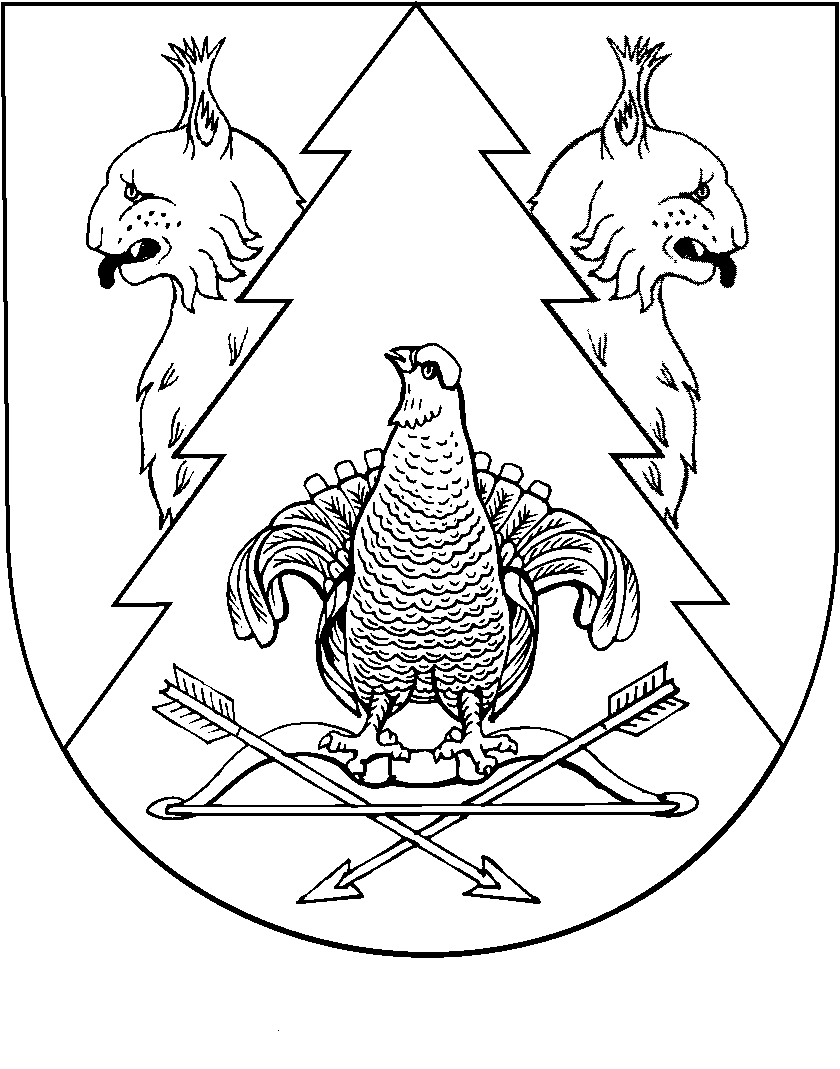 